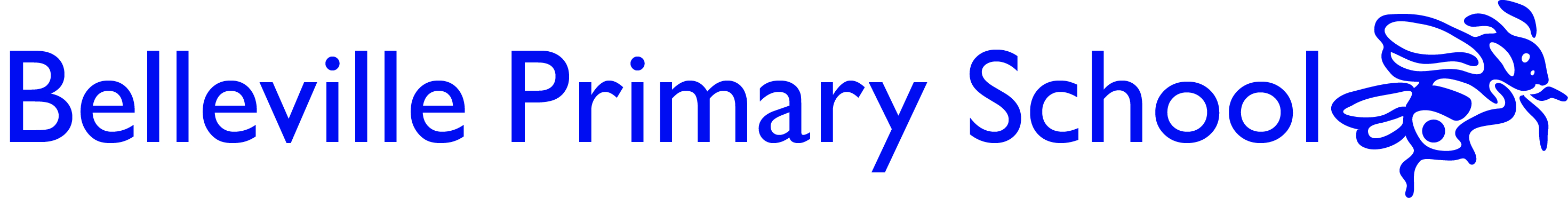 Confidentiality Policy Monitored and updated by: Headteacher(s) Principles and scopeAll members of the school community should understand their respective roles in relation to confidentiality. This policy covers all school activities including lessons, pastoral support, extra-curricular activities and use of services such as school nursing.  It includes all members of the school community; pupils, teachers, support staff, leaders, governors and should reflect the legal rights of parents.Roles and responsibilitiesPupils: The school will ensure that pupils:Know that members of staff cannot offer unconditional confidentialityAre reassured that their best interests will be maintainedKnow that if their confidentiality has to be broken, they will be informed and then supported as appropriateAre encouraged to talk to their parents or carers and are provided with support to do soAre informed of alternative sources of confidential help, for example school nurse, counsellor, GP or local young persons advice centreAre given the opportunity to agree ground rules for lessons where sensitive issues may arise (e.g. PSCHE, RE, RSE). Parents /Carers: The school will ensure that parents /carers:Understand the school policy in relation to confidentialityAre encouraged to talk to their children, and opportunities to support them in this are built into the school’s communications.Staff: All members of staff:Understand the school’s policy in relation to confidentialityUnderstand the boundaries agreed by the school in relation to sensitive issuesKnow that they cannot offer unconditional confidentiality to pupilsKnow and follow the procedure for recording and reporting disclosures.Headteacher and local governing body (LGB): The headteacher and LGB should monitor:Disclosures to staff within the agreed boundaries in the schoolThe consistency in implementation of the policy, ensuring boundaries are not being overstepped and that new staff receive information about this policy in their induction.Related policies and procedures:Q1E Child Protection and Safeguarding Policy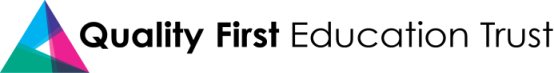 